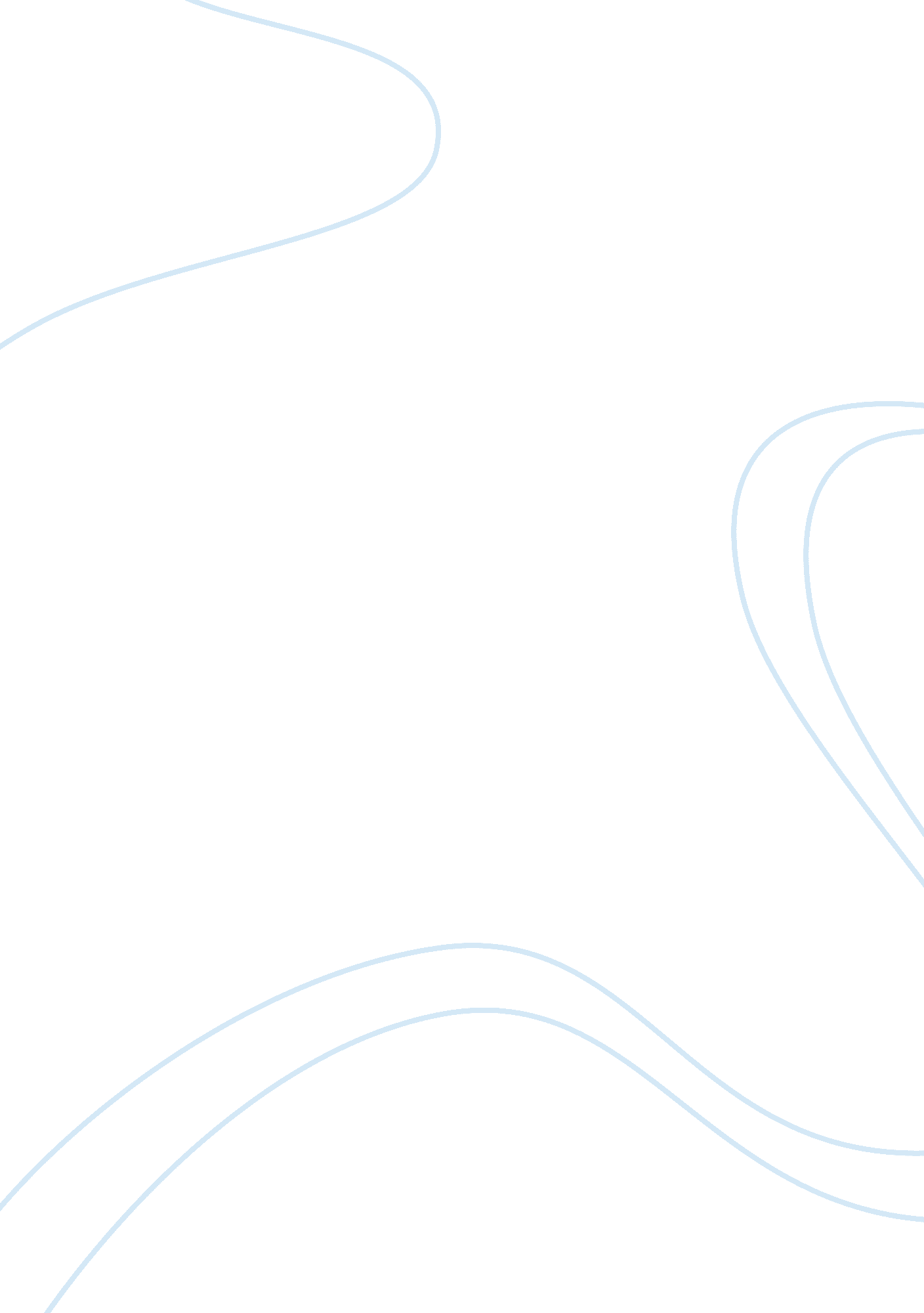 Perth stadium in australia - constructive and functional advantages and disadvant...Engineering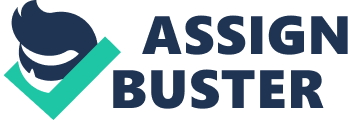 The paper " Perth Stadium in Australia - Constructive and Functional Advantages and Disadvantages" is a wonderful example of a case study on engineering and construction. Perth Stadium also is known as Optus stadium is a stadium owned by the state of Western Australia and that was constructed between December 2013 and January when it was opened for operations. The stadium is located at the Perth Central Business District and its capacity is a Sixty thousand seat stadium, a world-class stadium and it is able to host a variety of entertainment activities as well as sports. Imaginings are the thoughts that are held by individuals concerning something or someone. Relating to the Perth Stadium, there were various fantasies on the stadium that was being brought forth. This was made expectant by the promises that the state promised as they were preparing to construct the stadium. The various imaginings by the Australians were influenced by the expectations that they had on the realization of the construction and with the comparison with the world-class stadiums. Concerning the stadium, I find it having playing surface, a basic right that is not up to the best standard. The turf that has been used in the stadium is hard and it is possible to result of injuries that have been experienced by players using it. The injuries that have been experienced are also said to take longer to heal and hence affecting the careers of the players. I feel that it’s a challenge to maintain the field to remain as the best experience for the players. Since the stadium is being used for a variety of purposes, it is not very easy to maintain it since the fields keep being rearranged and reorganized to fit a particular activity. The stadium has also the challenge of the basic amenities such as access to toilets, drinks as well as food among other necessary amenities necessary to the users of the stadium. The amenities that were thought to be made very accessible in the stadium and numerous to ensure conveniently and reduce on the waiting time on the queues have not been achieved fully since there have been issues of long queues that have been experienced by the users. The social amenities are therefore not being managed well or they are inadequate. Drinks have also been reported to out of stock on several occasions indicating that the management of the same has some loopholes. The experience here brings out poor management of the stadium. (" Design: Optus Stadium – StadiumDB. com", 2018. Transport to and from the stadium is also another crucial factor to consider the stadium. For Perth stadium, the location was an issue as far as accessing it is concerned especially at the peak hours. There has been a high commotion as fans try to access the stadium or even leaving the stadium. My view is that the access points are not either up to standard or insufficient. The high number of users, sixty thousand, needs adequate access points to ensure that there is no time wastage while getting in and out of the stadium. The transport towards the stadium needs to be reviewed as well to ensure that they are enough to the users. The lack of packing and reliance on public transport is an issue that some fans may not be very comfortable with. The glass barriers did not also give me a very good experience. It brought out a frosted view that made me not to enjoy the match as expected. They, therefore, need to be cleaned often to ensure that they are clear for the fans to enjoy the matches. This experience brought out discomfort to the viewers who sat next to the glasses as they were straining to have a better view of the match. The cup holders that are fixed to the seats in front also had the challenge of the drinks being spilled as the fans move up and down as they react to the matches. There were fears that beer could also be lost easily as a result of commotion as fans jump up and down as an influence of the matches. This brought forth restlessness to the fans as they ensure that they keep track of their drinks and hence they had to divide their attention towards the matches as well as observing their drinks. It was expected that the glass barriers as well the bottle holders would bring forth fans restriction and satisfaction but instead it brought forth discomfort to them. The stadium also has LED banners that are used for advertising and that hugs the ground like a fence. This fence is a safety threat to the players since it has sharp edges that can cause harm to the players. The banners are expected to provide a positive experience on the different issues being advertised but instead, they are possible causes of accidents to the players as they need to be revisited to ensure that a better experience is developed to the users of the stadium. The banners brought forth fears to the players and fans since the banners appeared to be a safety hazard to them. In conclusion, imagining is a field that helps individuals to develop expectations from a product or service that they perceive to have in the future. They act as a background for the establishment of a facility or development of a product or service. They are therefore a reference point during the planning process to ensure that there are some objectives that are developed from the imaginings and thereafter the activities will be aligned with them to achieve the goal. The planning process should hence incorporate all the stakeholders to bring forth the different thoughts to the table, from there, the objectives of the project can be deduced that the project will focus on. Perth stadium was constructed based on a variety of thoughts most of which were attained by the project although some fans still feel there are some areas that did not meet their expectations fully.  Their recommendations through the experience can be vital to help in future improvement strategies. 